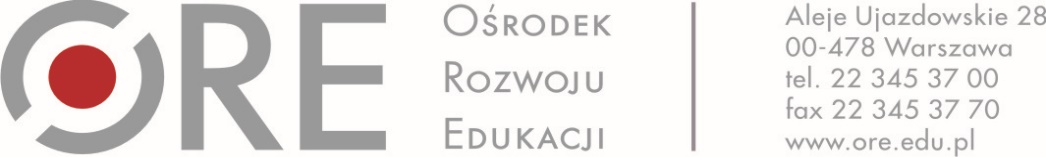 Warszawa, dnia 11 maja  2018 r.Dot.: postepowania Nr WA/ZUZP/261/49/2018Informacja z otwarcia ofertZamawiający Ośrodek Rozwoju Edukacji informuje, iż w dniu 11 maja 2018 r. do godz. 14.00 zostały złożone n/w oferty.Zamawiający na realizację zamówienia zamierza przeznaczyć następujące środki:2 700 zł dla każdego autora – przedstawiciela partnerów społecznych za opracowanie ścieżek rozwoju zawodowego,2 700 zł dla każdego autora – przedstawiciela partnerów społecznych za opracowanie rekomendacji do planów i programów nauczania,3 200 zł dla każdego moderatora za moderowanie dwóch dwudniowych spotkań,1 000 zł dla każdego moderatora za opracowanie dwóch raportów.Część 1Grupa zawodów izolacje przemysłowe - przedstawiciel partnera społecznego w zawodzie blacharz izolacji przemysłowych, 721303Część 2Grupa zawodów izolacje przemysłowe - przedstawiciel partnera społecznego w zawodzie monter izolacji przemysłowych, 712403Część 3Grupa zawodów budownictwo wodne i melioracja – przedstawiciel partnera społecznego w zawodzie monter budownictwa wodnego, 711701Część 4Grupa zawodów górnictwo odkrywkowe – przedstawiciel partnera społecznego w zawodzie technik górnictwa odkrywkowego, 311701MODERATORZYCzęść 5Grupa branżowa – górniczo-wiertniczaNr ofertyNazwa i adres WykonawcyCena ofertowa brutto za opracowanie ścieżek kształcenia zawodowego (30 h) w PLNCena ofertowa brutto za opracowanie rekomendacji planów i programów (30h) w PLNŁącznie cena ofertowa brutto za wykonanie zamówienia PLN1Jarosław Buczyński Ul. Pszczyńska 111B, 43-175 Wyry1 950,00 zł1 950,00 zł3 900,00 zł2Stanisława Ligęzka-CharyszUl. Pana Tadeusza 16/1139-200 Dębica2 600,00 zł 2 600,00 zł5 200,00 zł3Renata Koźlak-Pośko
39-100 Ropczyce
ul. Konarskiego 9/32 2 295,00 zł2 295,00 zł4 590,00 zł4Mariusz Majewski47-300 Krapkowice Ul. Rynek 16/12 500,00 zł2 500,00 zł5 000,00 zł5Przemysław Juliusz Majewski
45-646 Opole, Ul. Górnicza 22 500,00 zł2 500,00 zł5 000,00 zł6Jolanta Skoczylas
ul. Pośrednia 69 m 126-612 Radom2 700,00 zł2 700,00 zł5 400,00 zł7Janusz Figurski
26-600 Radom
ul. Zielona 23 m 261 890,00 zł1 890,00 zł3 780,00 zł8Stanisław Popis26-604 Radom, ul. Makowska 8 m 1  1 890,00 zł1 890,00 zł3 780,00 zł9Marek Olsza
ul. Fitelberga 1143-180 Orzesze1 950,00 zł1 950,00 zł3 900,00 zł10Radosław Niemczewski
63-300 Pleszew 
ul. Kaliska 8/52 490,00 zł2 490,00 zł4 980,00 złNr ofertyNazwa i adres WykonawcyCena ofertowa brutto za opracowanie ścieżek kształcenia zawodowego (30 h) w PLNCena ofertowa brutto za opracowanie rekomendacji planów i programów (30h) w PLNŁącznie cena ofertowa brutto za wykonanie zamówienia PLN1Jarosław Buczyński Ul. Pszczyńska 111B, 43-175 Wyry1 950,00 zł1 950,00 zł3 900,00 zł2Stanisława Ligęzka-CharyszUl. Pana Tadeusza 16/1139-200 Dębica2 600,00 zł 2 600,00 zł5 200,00 zł3Renata Koźlak-Pośko39-100 Ropczyceul. Konarskiego 9/322 325,00 zł2 325,00 zł4 650,00 zł4Mariusz Majewski47-300 Krapkowice Ul. Rynek 16/12 500,00 zł2 500,00zł5 000,00 zł5Przemysław Juliusz Majewski45-646 Opole, Ul. Górnicza 22 500,00 zł2 500,00 zł5 000,00 zł6Jolanta Skoczylasul. Pośrednia 69 m 126-612 Radom2 700,00 zł2 700,00 zł5 400,00 zł7Janusz Figurski26-600 Radomul. Zielona 23 m 261 890,00 zł1 890,00 zł3 780,00 zł8Stanisław Popis
26-604 RadomUl. Makowska 8 m 11 890,00 zł1 890,00zł3 780,00 zł9Marek Olsza
ul. Fitelberga 1143-180 Orzesze1 950,00 zł1 950,00 zł3 900,00 zł10Radosław Niemczewski
63-300 Pleszew 
ul. Kaliska 8/52 490,00 zł2 490,00 zł4 980,00 złNr ofertyNazwa i adres WykonawcyCena ofertowa brutto za opracowanie ścieżek kształcenia zawodowego (30 h) w PLNCena ofertowa brutto za opracowanie rekomendacji planów i programów (30h) w PLNŁącznie cena ofertowa brutto za wykonanie zamówienia PLN1Joanna Jakubowska-WójcikUl. Strużańska 2E m 1605-119 Legionowo2 250,00 zł2 350,00 zł4 600,00 zł2Joanna Gierczak, Koniaczów 6637-500 Jarosław2 400,00 zł2 400,00 zł4 800,00 zł3Joanna Rak
ul. Dreszera 18/1208-110 Siedlce2 670,00 zł2 670,0 zł5 340,00 zł4Arkadiusz Mrówczyński
02-665 WarszawaAl. Wilanowska 368C/1082 600,00 zł2 600,00 zł5 200,00 zł5Katarzyna Majewska-Mrówczyński
02-665 Warszawa
Al. Wilanowska 368C/1082 600,00 zł2 600,00 zł5 200,00 złNr ofertyNazwa i adres WykonawcyCena ofertowa brutto za opracowanie ścieżek kształcenia zawodowego (30 h) w PLNCena ofertowa brutto za opracowanie rekomendacji planów i programów (30h) w PLNŁącznie cena ofertowa brutto za wykonanie zamówienia PLN1Izabela Babiarz ul. Wolności 4126-010 Bodzentyn2 700,00 zł2 700,00 zł5 400,00 zł2Grzegorz Śliwiński ul. Kopalniana 23a44-230 Czerwionka Leszczyny2 000,00 zł2 000,00 zł4 000,00 złNazwa i adres WykonawcyCena ofertowa brutto za 1 h moderowania spotkania w PLNŁączna cena ofertowa brutto za 32 h moderowania (2dwudniowe spotkania 2x16h) w PLNCena ofertowa brutto za opracowanie raportu – ścieżki rozwoju zawodowego w PLNCena ofertowa brutto za opracowanie raportu – rekomendacje do planów i programów w PLNŁączna cena ofertowa brutto za wykonanie zamówienia w PLN1Barbara Susek
Tychy 
ul. Kosów 25A100,00 zł3 200,00 zł500,00 zł500,00 zł4 200,00 zł